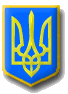 ЛИТОВЕЗЬКА    СІЛЬСЬКА РАДАВОЛИНСЬКА ОБЛАСТЬ, ІВАНИЧІВСЬКИЙ     РАЙОНСьомого скликанняР І Ш Е Н Н ЯВід 15 липня 2020 року                   с.Литовеж                                      № 39/1Про затвердження порядку денноготридцять дев’ятої сесії  сільської радиВідповідно до п.14 ст.46 Закону України  «Про місцеве самоврядування в Україні», Литовезька сільська радаВИРІШИЛА:Затвердити для розгляду тридцять дев’ятої  сесії сільської ради сьомого скликання такий     Порядок денний:1.Про затвердження порядку денного тридцять дев'ятої  сесії сільської ради сьомого скликання.Доповідач: О.Л.Касянчук – секретар ради.2.Про внесення змін в рішення №33/2 від 20 грудня 2019 року «Про  бюджет  об’єднаної територіальної  громади на  2020 рік  Литовезької сільської ради».Доповідач: А.А.Яковинець – начальник відділу фінансів.3. Про внесення змін до штатного розпису Литовезької сільської ради.Доповідач: О.Л.Касянчук – секретар ради.4. Про внесення змін до штатного  розпису Центру надання соціальних послугЛитовезької сільської ради.Доповідач: О.Л.Касянчук – секретар ради.5. Про внесення змін до рішення Литовезької сільської ради від 15.06.2018 р. №14/7 «Про встановлення  місцевих податків і зборів на 2019 рік» (зі змінами).Доповідач: Б.Є.Кирпичов – начальник відділу земельних відносин, комунальної власності, містобудування, архітектури, соціально-економічного розвитку та інвестицій.6. Про скасування рішення Литовезької сільської ради.Доповідач: Б.Є.Кирпичов – начальник відділу земельних відносин, комунальної власності, містобудування, архітектури, соціально-економічного розвитку та інвестицій.7. Про  підготовку лота для продажу права на оренду на земельних торгах.Доповідач: Б.Є.Кирпичов – начальник відділу земельних відносин, комунальної власності, містобудування, архітектури, соціально-економічного розвитку та інвестицій.8. Про погодження щодо надання  дозволу на розробку документацій із землеустрою щодо відведення  земельних ділянок за межами населених пунктів.Доповідач: Б.Є.Кирпичов – начальник відділу земельних відносин, комунальної власності, містобудування, архітектури, соціально-економічного розвитку та інвестицій.9. Про затвердження технічної документації із землеустрою щодо встановлення меж  земельної ділянки в натурі (на місцевості) гр. Дудкевич Є.П. для ведення особистого селянського господарства за межами с.Литовеж.Доповідач: Б.Є.Кирпичов – начальник відділу земельних відносин, комунальної власності, містобудування, архітектури, соціально-економічного розвитку та інвестицій.10. Про затвердження проекту землеустрою щодо відведення  земельної ділянки у власність гр. Семенюку О.С. за межами  с.Заболотці.Доповідач: Б.Є.Кирпичов – начальник відділу земельних відносин, комунальної власності, містобудування, архітектури, соціально-економічного розвитку та інвестицій.11. Про затвердження проекту землеустрою щодо відведення  земельної ділянки у власність гр. Силці П.В. за межами с.Заболотці.Доповідач: Б.Є.Кирпичов – начальник відділу земельних відносин, комунальної власності, містобудування, архітектури, соціально-економічного розвитку та інвестицій.12. Про затвердження проекту землеустрою щодо відведення  земельної ділянки у власність гр. Семенюк Т.С. за межами с.Заболотці.Доповідач: Б.Є.Кирпичов – начальник відділу земельних відносин, комунальної власності, містобудування, архітектури, соціально-економічного розвитку та інвестицій.13. Про затвердження проекту землеустрою щодо відведення  земельної ділянки у власність гр. Мусій С.В. за межами  с.Заболотці.Доповідач: Б.Є.Кирпичов – начальник відділу земельних відносин, комунальної власності, містобудування, архітектури, соціально-економічного розвитку та інвестицій.14. Про затвердження проекту землеустрою щодо відведення  земельної ділянки у власність гр. Мудрому Р.М. за межами с.Заболотці.Доповідач: Б.Є.Кирпичов – начальник відділу земельних відносин, комунальної власності, містобудування, архітектури, соціально-економічного розвитку та інвестицій.15. Про затвердження проекту землеустрою щодо відведення  земельної ділянки у власність гр. Матящук Т.С. за межами  с.Заболотці.Доповідач: Б.Є.Кирпичов – начальник відділу земельних відносин, комунальної власності, містобудування, архітектури, соціально-економічного розвитку та інвестицій.16. Про затвердження проекту землеустрою щодо відведення  земельної ділянки у власність гр. Кохану В.О. за межами  с.Заболотці.Доповідач: Б.Є.Кирпичов – начальник відділу земельних відносин, комунальної власності, містобудування, архітектури, соціально-економічного розвитку та інвестицій.17. Про затвердження проекту землеустрою щодо відведення  земельної ділянки у власність гр. Кохан В.В. за межами  с.Заболотці.Доповідач: Б.Є.Кирпичов – начальник відділу земельних відносин, комунальної власності, містобудування, архітектури, соціально-економічного розвитку та інвестицій.18. Про затвердження проекту землеустрою щодо відведення  земельної ділянки у власність гр. Ковч В.М. за межами  с.Заболотці.Доповідач: Б.Є.Кирпичов – начальник відділу земельних відносин, комунальної власності, містобудування, архітектури, соціально-економічного розвитку та інвестицій.19. Про затвердження проекту землеустрою щодо відведення  земельної ділянки у власність гр. Єрьоміній Г.Я. за межами  с.Заболотці.Доповідач: Б.Є.Кирпичов – начальник відділу земельних відносин, комунальної власності, містобудування, архітектури, соціально-економічного розвитку та інвестицій.20. Про затвердження проекту землеустрою щодо відведення  земельної ділянки у власність гр. Герасимчук А.В. за межами с.Заболотці.Доповідач: Б.Є.Кирпичов – начальник відділу земельних відносин, комунальної власності, містобудування, архітектури, соціально-економічного розвитку та інвестицій.21. Про затвердження проекту землеустрою щодо відведення  земельної ділянки у власність гр. Бурді В.І. за межами  с.Заболотці.Доповідач: Б.Є.Кирпичов – начальник відділу земельних відносин, комунальної власності, містобудування, архітектури, соціально-економічного розвитку та інвестицій.22. Про затвердження проекту землеустрою щодо відведення  земельної ділянки у власність гр. Бурді Б.Я. за межами с.Заболотці.Доповідач: Б.Є.Кирпичов – начальник відділу земельних відносин, комунальної власності, містобудування, архітектури, соціально-економічного розвитку та інвестицій.23. Про надання дозволу на виготовлення  технічної документації щодовстановлення (відновлення) меж земельної ділянки  в натурі (на місцевості) гр. Семенюк Т.С. с.Заболотці.Доповідач: Б.Є.Кирпичов – начальник відділу земельних відносин, комунальної власності, містобудування, архітектури, соціально-економічного розвитку та інвестицій.24. Про надання дозволу на виготовлення  технічної документації щодо встановлення (відновлення) меж земельної ділянки  в натурі (на місцевості) гр. Заяць Н.А. с.Біличі.Доповідач: Б.Є.Кирпичов – начальник відділу земельних відносин, комунальної власності, містобудування, архітектури, соціально-економічного розвитку та інвестицій.25. Про надання дозволу на виготовлення  технічної документації щодо встановлення (відновлення) меж земельної ділянки  в натурі (на місцевості) гр. Заяць А.А. с.Біличі.Доповідач: Б.Є.Кирпичов – начальник відділу земельних відносин, комунальної власності, містобудування, архітектури, соціально-економічного розвитку та інвестицій.26. Про вилучення земельної ділянки гр.Тарабарова Ю.І., Смалюк М.І.,Ципящук С.М., Кузьмик В.Я.Доповідач: Б.Є.Кирпичов – начальник відділу земельних відносин, комунальної власності, містобудування, архітектури, соціально-економічного розвитку та інвестицій.27. Про надання дозволу на розробку проекту із землеустрою щодо відведенняземельної ділянки у власність для будівництва та  обслуговування житлового будинку, господарських будівель і споруд гр. Васильківій Г.Р. в межах с.Литовеж.Доповідач: Б.Є.Кирпичов – начальник відділу земельних відносин, комунальної власності, містобудування, архітектури, соціально-економічного розвитку та інвестицій.28. Про передачу у власність гр. Гочачко Г.Я. 	земельну ділянку для ведення особистого  селянського господарства с.Заставне.Доповідач: Б.Є.Кирпичов – начальник відділу земельних відносин, комунальної власності, містобудування, архітектури, соціально-економічного розвитку та інвестицій.29. Про надання дозволу на виготовлення  проекту із землеустрою щодо відведення  земельної ділянки в оренду для  городництва  за межами с.Литовеж, гр.Кондратюку С.В.Доповідач: Б.Є.Кирпичов – начальник відділу земельних відносин, комунальної власності, містобудування, архітектури, соціально-економічного розвитку та інвестицій.30. Про надання дозволу на виготовлення  проекту із землеустрою щодо відведення  земельної ділянки в оренду для  городництва за межами с.Заставне гр.Чистякову Л.О.Доповідач: Б.Є.Кирпичов – начальник відділу земельних відносин, комунальної власності, містобудування, архітектури, соціально-економічного розвитку та інвестицій.31. Про надання дозволу на розробку проекту землеустрою щодо відведенняземельної ділянки у власність гр. Обозовському П.Т. за межами с.Заболотці.Доповідач: Б.Є.Кирпичов – начальник відділу земельних відносин, комунальної власності, містобудування, архітектури, соціально-економічного розвитку та інвестицій.32. Про надання дозволу на розробку проекту землеустрою щодо відведенняземельної ділянки у власність гр. Ющуку  М.А. в межах с.Заболотці.Доповідач: Б.Є.Кирпичов – начальник відділу земельних відносин, комунальної власності, містобудування, архітектури, соціально-економічного розвитку та інвестицій.33. Про надання дозволу на розробку проекту землеустрою щодо відведенняземельної ділянки у власність гр. Шніцер О.В. в межах с.Заставне.Доповідач: Б.Є.Кирпичов – начальник відділу земельних відносин, комунальної власності, містобудування, архітектури, соціально-економічного розвитку та інвестицій.34. Про надання дозволу на розробку проекту землеустрою щодо відведенняземельної ділянки у власність гр. Шевчуку Ю.В. в межах с.Біличі.Доповідач: Б.Є.Кирпичов – начальник відділу земельних відносин, комунальної власності, містобудування, архітектури, соціально-економічного розвитку та інвестицій.35. Про надання дозволу на розробку проекту землеустрою щодо відведенняземельної ділянки у власність гр. Чугай Т.І. в межах с.Заболотці.Доповідач: Б.Є.Кирпичов – начальник відділу земельних відносин, комунальної власності, містобудування, архітектури, соціально-економічного розвитку та інвестицій.36. Про надання дозволу на розробку проекту землеустрою щодо відведенняземельної ділянки у власність гр. Чугай В.І. в межах с.Заболотці.Доповідач: Б.Є.Кирпичов – начальник відділу земельних відносин, комунальної власності, містобудування, архітектури, соціально-економічного розвитку та інвестицій.37. Про надання дозволу на розробку проекту землеустрою щодо відведенняземельної ділянки у власність гр. Ципящуку В.І. в межах с.Литовеж.Доповідач: Б.Є.Кирпичов – начальник відділу земельних відносин, комунальної власності, містобудування, архітектури, соціально-економічного розвитку та інвестицій.38. Про надання дозволу на розробку проекту землеустрою щодо відведенняземельної ділянки у власність гр. Царуку А.В. в межах с.Литовеж.Доповідач: Б.Є.Кирпичов – начальник відділу земельних відносин, комунальної власності, містобудування, архітектури, соціально-економічного розвитку та інвестицій.39. Про надання дозволу на розробку проекту землеустрою щодо відведенняземельної ділянки у власність гр. Тур Л.Н. в межах с.Біличі.Доповідач: Б.Є.Кирпичов – начальник відділу земельних відносин, комунальної власності, містобудування, архітектури, соціально-економічного розвитку та інвестицій.40. Про надання дозволу на розробку проекту землеустрою щодо відведенняземельної ділянки у власність гр. Сороці О.В. за межами с.Заставне.Доповідач: Б.Є.Кирпичов – начальник відділу земельних відносин, комунальної власності, містобудування, архітектури, соціально-економічного розвитку та інвестицій.41. Про надання дозволу на розробку проекту землеустрою щодо відведенняземельної ділянки у власність гр. Силці Р.П. в межах с.Заболотці.Доповідач: Б.Є.Кирпичов – начальник відділу земельних відносин, комунальної власності, містобудування, архітектури, соціально-економічного розвитку та інвестицій.42. Про надання дозволу на розробку проекту землеустрою щодо відведенняземельної ділянки у власність гр. Сарабуні А.І. в межах с.Заболотці.Доповідач: Б.Є.Кирпичов – начальник відділу земельних відносин, комунальної власності, містобудування, архітектури, соціально-економічного розвитку та інвестицій.43. Про надання дозволу на розробку проекту землеустрою щодо відведенняземельної ділянки у власність гр. Малюху А.В. за межами с.Литовеж.Доповідач: Б.Є.Кирпичов – начальник відділу земельних відносин, комунальної власності, містобудування, архітектури, соціально-економічного розвитку та інвестицій.44. Про надання дозволу на розробку проекту землеустрою щодо відведенняземельної ділянки у власність гр. Лацю М.В. за межами с.Кречів.Доповідач: Б.Є.Кирпичов – начальник відділу земельних відносин, комунальної власності, містобудування, архітектури, соціально-економічного розвитку та інвестицій.45. Про надання дозволу на розробку проекту землеустрою щодо відведенняземельної ділянки у власність гр. Куровській Л.М. в межах с.ЛитовежДоповідач: Б.Є.Кирпичов – начальник відділу земельних відносин, комунальної власності, містобудування, архітектури, соціально-економічного розвитку та інвестицій.46. Про надання дозволу на розробку проекту землеустрою щодо відведенняземельної ділянки у власність гр. Кулінічу С.В. за межами с.Заболотці.Доповідач: Б.Є.Кирпичов – начальник відділу земельних відносин, комунальної власності, містобудування, архітектури, соціально-економічного розвитку та інвестицій.47. Про надання дозволу на розробку проекту землеустрою щодо відведенняземельної ділянки у власність гр. Кужель З.Л. для індивідуального садівництва в межах с.Біличі.Доповідач: Б.Є.Кирпичов – начальник відділу земельних відносин, комунальної власності, містобудування, архітектури, соціально-економічного розвитку та інвестицій.48. Про надання дозволу на розробку проекту землеустрою щодо відведенняземельної ділянки у власність гр. Красю П.С.  в межах с.Заставне.Доповідач: Б.Є.Кирпичов – начальник відділу земельних відносин, комунальної власності, містобудування, архітектури, соціально-економічного розвитку та інвестицій.49. Про надання дозволу на розробку проекту землеустрою щодо відведенняземельної ділянки у власність гр. Коханюк Л.С. в межах с.Біличі.Доповідач: Б.Є.Кирпичов – начальник відділу земельних відносин, комунальної власності, містобудування, архітектури, соціально-економічного розвитку та інвестицій.50. Про надання дозволу на розробку проекту землеустрою щодо відведенняземельної ділянки у власність гр. Кондратюку А.М. в межах с.Біличі.Доповідач: Б.Є.Кирпичов – начальник відділу земельних відносин, комунальної власності, містобудування, архітектури, соціально-економічного розвитку та інвестицій.51. Про надання дозволу на розробку проекту землеустрою щодо відведенняземельної ділянки у власність гр. Киричуку С.Г. в межах с.Біличі.Доповідач: Б.Є.Кирпичов – начальник відділу земельних відносин, комунальної власності, містобудування, архітектури, соціально-економічного розвитку та інвестицій.52. Про надання дозволу на розробку проекту землеустрою щодо відведенняземельної ділянки у власність гр. Заяць С.К. за межами с.Біличі.Доповідач: Б.Є.Кирпичов – начальник відділу земельних відносин, комунальної власності, містобудування, архітектури, соціально-економічного розвитку та інвестицій.53. Про надання дозволу на розробку проекту землеустрою щодо відведенняземельної ділянки у власність   гр. Заяць А.А. в межах с.Біличі.Доповідач: Б.Є.Кирпичов – начальник відділу земельних відносин, комунальної власності, містобудування, архітектури, соціально-економічного розвитку та інвестицій.54. Про надання дозволу на розробку проекту землеустрою щодо відведенняземельної ділянки у власність гр. Дерев’янчуку В.В. в межах с.Заболотці.Доповідач: Б.Є.Кирпичов – начальник відділу земельних відносин, комунальної власності, містобудування, архітектури, соціально-економічного розвитку та інвестицій.55. Про надання дозволу на розробку проекту землеустрою щодо відведенняземельної ділянки у власність гр. Глушнюку Т.М. за межами с.Литовеж.Доповідач: Б.Є.Кирпичов – начальник відділу земельних відносин, комунальної власності, містобудування, архітектури, соціально-економічного розвитку та інвестицій.56. Про надання дозволу на розробку проекту землеустрою щодо відведенняземельної ділянки у власність гр. Глушнюку С.О. за межами с.Литовеж.Доповідач: Б.Є.Кирпичов – начальник відділу земельних відносин, комунальної власності, містобудування, архітектури, соціально-економічного розвитку та інвестицій.57. Про надання дозволу на розробку проекту землеустрою щодо відведенняземельної ділянки у власність гр. Власюк І.В. за межами с.Біличі.Доповідач: Б.Є.Кирпичов – начальник відділу земельних відносин, комунальної власності, містобудування, архітектури, соціально-економічного розвитку та інвестицій.58. Про надання дозволу на розробку проекту землеустрою щодо відведенняземельної ділянки у власність гр. Веремчуку Р.С. для індивідуального садівництва  в межах с.Біличі.Доповідач: Б.Є.Кирпичов – начальник відділу земельних відносин, комунальної власності, містобудування, архітектури, соціально-економічного розвитку та інвестицій.59. Про надання дозволу на розробку проекту землеустрою щодо відведенняземельної ділянки у власність гр. Бучак О.М. за межами с.Литовеж.Доповідач: Б.Є.Кирпичов – начальник відділу земельних відносин, комунальної власності, містобудування, архітектури, соціально-економічного розвитку та інвестицій.60. Про надання дозволу на розробку проекту із  землеустрою щодо відведення земельної ділянки у  постійне користування  для будівництва та обслуговування будівель громадських та релігійних організацій в с. Біличі Іваничівського району Волинської області в межах населеного пункту  релігійній організації «Свято-Михайлівська релігійна громада Православної Церкви України села Біличі Іваничівського району Волинської  області».Доповідач: Б.Є.Кирпичов – начальник відділу земельних відносин, комунальної власності, містобудування, архітектури, соціально-економічного розвитку та інвестицій.61. Про надання земельної ділянки в оренду  для заготівлі кормів гр. Васкевичу О.Л. за межами с.Біличі.Доповідач: Б.Є.Кирпичов – начальник відділу земельних відносин, комунальної власності, містобудування, архітектури, соціально-економічного розвитку та інвестицій.62. Про затвердження проекту землеустрою щодо відведення земельної ділянки для городництва за межами с.Заставне.Доповідач: Б.Є.Кирпичов – начальник відділу земельних відносин, комунальної власності, містобудування, архітектури, соціально-економічного розвитку та інвестицій.63. Про затвердження проекту землеустрою щодо відведення земельної ділянки для городництва за межами с.Заставне.Доповідач: Б.Є.Кирпичов – начальник відділу земельних відносин, комунальної власності, містобудування, архітектури, соціально-економічного розвитку та інвестицій.64. Про надання дозволу на виготовлення технічної документації із землеустрою щодо встановлення меж земельної ділянки в натурі (на місцевості) громадянці Литвину В.С. для ведення особистого селянського господарства(пай).Доповідач: Б.Є.Кирпичов – начальник відділу земельних відносин, комунальної власності, містобудування, архітектури, соціально-економічного розвитку та інвестицій.65. Про затвердження проекту землеустрою щодо відведення  земельної ділянки у власність гр. Силці М.В. за межами  с.Заболотці.Доповідач: Б.Є.Кирпичов – начальник відділу земельних відносин, комунальної власності, містобудування, архітектури, соціально-економічного розвитку та інвестицій.66. Про надання дозволу на виготовлення  проекту із землеустрою щодо відведення  земельної ділянки в оренду для  городництва за межами с.Заболотці  гр.Карбань І.А.Доповідач: Б.Є.Кирпичов – начальник відділу земельних відносин, комунальної власності, містобудування, архітектури, соціально-економічного розвитку та інвестицій.67.  Про затвердження розпоряджень, виданих сільським головою в міжсесійний період.Доповідач: О.Л.Касянчук – секретар ради.68. Про надання дозволу на розробку проекту із  землеустрою щодо відведення земельної ділянки  у   постійне користування  для будівництва та     обслуговування будівель громадських та релігійних  організацій в с. Заболотці Іваничівського району Волинської області в межах населеного пункту  релігійній організації «Хресто-Воздвиженська релігійна громада Православної Церкви України села Заболотці Іваничівського району Волинської  області»Доповідач: Б.Є.Кирпичов – начальник відділу земельних відносин, комунальної власності, містобудування, архітектури, соціально-економічного розвитку та інвестицій.69. РізнеСільський голова                                                                               І.Іванчук